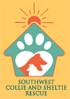 SOUTHWEST COLLIE RESCUE COLLIE AND SHELTIE FINDERS RELINQUISHMENT AGREEMENTI swear, on penalty of perjury, that I found the male/female Collie/Sheltie at the approximate location of on     DATE    at approximately TIME OF DAY am/pm.  It is my intention to relinquish possession of the previously described Collie/ Sheltie to Southwest Collie and Sheltie Rescue.  I have made the following efforts (if any) to find the dog’s owner:Signed: ______________________________________  Date: _____________Printed name:  ___________________________________________________Address:  ________________________________________________________Phone:  _________________________________________________________SWCSR Representative: __ ___________________________ Date: __________